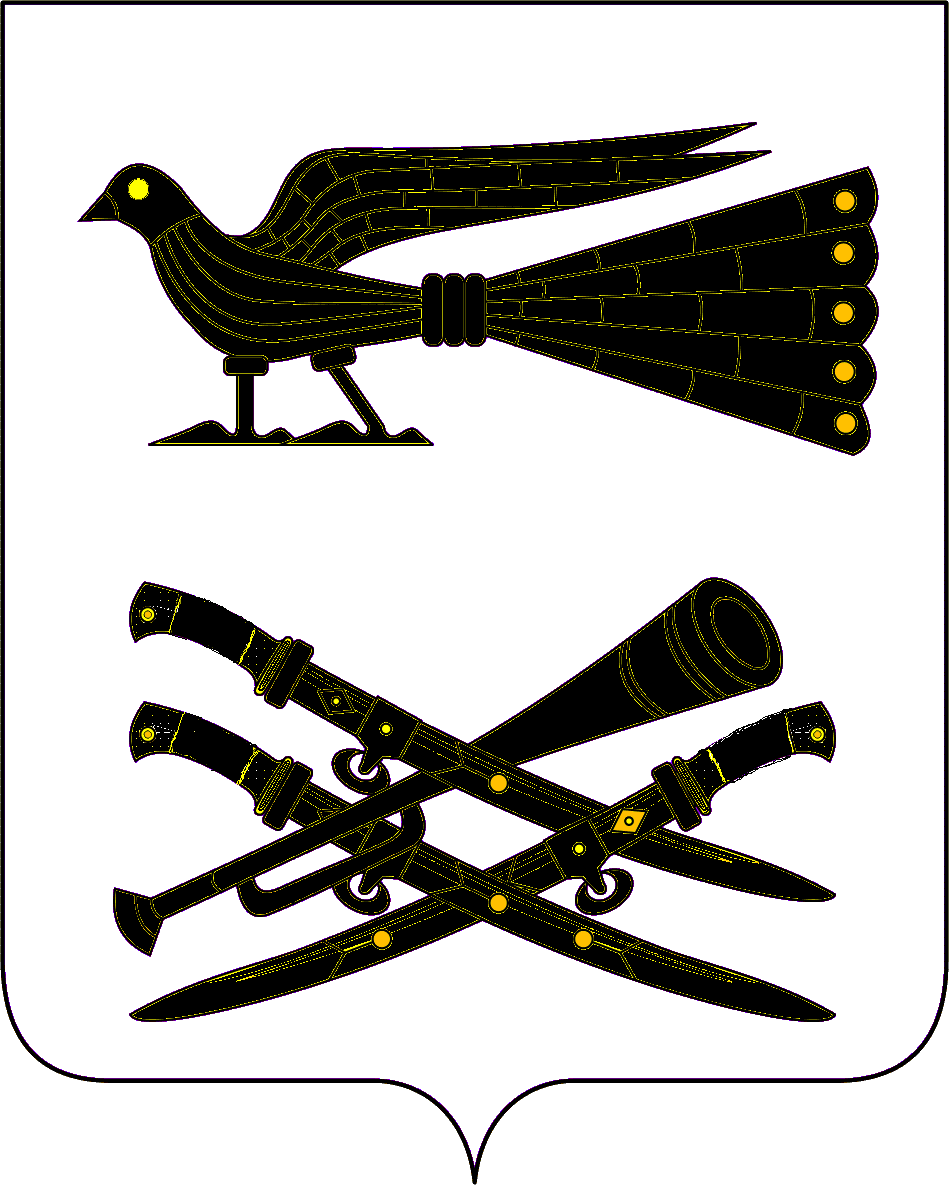 АДМИНИСТРАЦИЯ БУРАКОВСКОГО СЕЛЬСКОГО ПОСЕЛЕНИЯКОРЕНОВСКОГО РАЙОНАПОСТАНОВЛЕНИЕот 30.11.2015 года									          № 164хут.БураковскийО предоставлении муниципальных услуг в электронном виде В целях реализации Федерального закона от 27 июля 2010 года                         № 210-ФЗ «Об организации предоставления государственных и муниципальных услуг» п о с т а н о в л я ю:Утвердить план-график перехода на предоставление муниципальных услуг в электронном виде (прилагается).Обнародовать настоящее постановление на информационных стендах администрации Бураковского сельского поселения Кореновского района и разместить в сети Интернет на официальном сайте администрации Бураковского сельского поселения Кореновского района.3.Постановление вступает в силу после его официального обнародования. Глава Бураковского сельского поселения Кореновского района                                                                        Л.И.ОрлецкаяПРИЛОЖЕНИЕУТВЕРЖДЕНпостановлением администрацииБураковского сельского поселенияКореновского районаот 30.11.2015 г.№ 164ПЛАН-ГРАФИКперехода на предоставление муниципальных услуг в электронном видеГлава Бураковского сельского поселения Кореновского района                                                                  Л.И.ОрлецкаяЛИСТ СОГЛАСОВАНИЯпостановления администрации Бураковского сельского поселения от 30.11.2015 №164 «О предоставлении муниципальных услуг в электронном виде»Проект подготовлен и внесен:Общим отделом администрацииБураковского сельского поселенияКореновского района Начальник общего отдела                                                            З.П. АбрамкинаПроект согласован:Начальник финансового отдела администрацииБураковского сельского поселенияКореновского района                                                                      И.П.Санькова№ п/пНаименование услуги, предоставляемой  отраслевыми (функциональными) органами администрации Бураковского сельского поселения Кореновского районаОтветственный исполнитель Срок реализации этапов перехода на предоставление муниципальных услуг в электронном видеСрок реализации этапов перехода на предоставление муниципальных услуг в электронном видеСрок реализации этапов перехода на предоставление муниципальных услуг в электронном виде№ п/пНаименование услуги, предоставляемой  отраслевыми (функциональными) органами администрации Бураковского сельского поселения Кореновского районаОтветственный исполнитель 1 этап2 этап	3 этап 	3 этап1Предоставление земельных участков, находящихся в государственной или муниципальной собственности, гражданам для индивидуального жилищного строительства, ведения личного подсобного хозяйства в границах населенного пункта, садоводства, дачного хозяйства, гражданам и крестьянским (фермерским) хозяйствам для осуществления крестьянским (фермерским) хозяйством его деятельностиОбщий отделЗавершен 01.01.2016 01.07.20162Постановка граждан, имеющих трех и более детей, на учет в качестве лиц, имеющих право на предоставление им земельных участков, находящихся в государственной или муниципальной собственности, в арендуОбщий отделЗавершен 01.01.2016 01.07.20163Предоставление гражданам, имеющим трех и более детей, в аренду земельных участков для индивидуального жилищного строительства или для ведения личного подсобного хозяйстваОбщий отделЗавершен 01.01.2016 01.07.20164Выдача специального разрешения на движение по автомобильным дорогам местного значения транспортного средства, осуществляющего перевозки опасных, тяжеловесных и (или) крупногабаритных грузовОбщий отделЗавершен 01.01.2016 01.07.20165Предоставление земельных участков, находящихся в государственной или муниципальной собственности, на торгахОбщий отделЗавершен 01.01.2016 01.07.20166Предоставление земельных участков, находящихся в государственной или муниципальной собственности, отдельным категориям граждан в собственность бесплатноОбщий отделЗавершен 01.01.2016 01.07.20167Предварительное согласование предоставления земельного участкаОбщий отделЗавершен 01.01.2016 01.07.20168Выдача разрешений на вступление в брак лиц, достигших возраста шестнадцати лет»Общий отделЗавершен 01.01.2016 01.07.20169Предоставление земельных участков, находящихся в государственной или муниципальной собственности, в постоянное (бессрочное) пользованиеЗавершен 01.01.2016 01.07.201610Предоставление в аренду без проведения торгов земельного участка, который находится в государственной или муниципальной собственности, на котором расположен объект незавершенного строительстваЗавершен 01.01.2016 01.07.201611Утверждение схемы расположения земельного участка или земельных участков на кадастровом плане территорииЗавершен01.01.201601.07.201612Заключение нового договора аренды земельного участка без проведения торговЗавершен01.01.201601.07.201613Прекращение правоотношений с правообладателями земельных участковЗавершен01.01.201601.07.201614Перевод земель или земельных участков в составе таких земель из одной категории в другуюЗавершен01.01.201601.07.201615Присвоение, изменение и аннулирование адресовЗавершен01.01.201601.07.201616Предоставление архивных справок, архивных выписок и архивных копийЗавершен01.01.201601.07.201617Предоставление копий правовых актов администрации муниципального образованияЗавершен01.01.201601.07.201618Предоставление выписки из похозяйственной книгиЗавершен01.01.201601.07.201619Выдача справок населениюЗавершен01.01.201601.07.201620Выдача справки о месте жительства умершего и захороненииЗавершен01.01.201601.07.2016